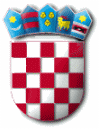 Na temelju članka 23. Odluke o najmu stanova (“Službene novine Primorsko-goranske županije” broj 7/19), a na prijedlog Povjerenstva za dodjelu stanova u najam, općinski načelnik utvrdio je LISTU REDA PRVENSTVA za davanje stanova u najamI.Utvrđuje se Lista reda prvenstva za davanje stanova u najam kako slijedi:II.Podnositelji zahtjeva koji ne ispunjavaju uvjete iz članka 2. Odluke o najmu stanova i čiji su zahtjevi odbijeni:III.Ova Lista reda prvenstva za davanje stanova u najam objavit će se na oglasnoj ploči Općine Punat te na web stranici Općine Punat www.punat.hr dana 28. lipnja 2019. godine.UPUTA O PRAVNOM LIJEKUPodnositelj zahtjeva ima pravo podnijeti prigovor na utvrđeni redoslijed i obavljeno bodovanje kao i na zahtjeve koji su odbijeni.Prigovor se podnosi općinskom načelniku putem Jedinstvenog upravnog odjela Općine Punat, Novi put 2, Punat neposredno u pisanom obliku ili poštom, a može se izjaviti i usmeno na zapisnik, u roku od 8 dana od dana objave Liste reda prvenstva.	 OPĆINSKI NAČELNIK	          Marinko Žic,v.r.R E P U B L I K A   H R V A T S K APRIMORSKO – GORANSKA ŽUPANIJAOPĆINA PUNATOPĆINSKI NAČELNIKKLASA:  371-02/19-01/1URBROJ: 2142-02-02/1-19-4Punat, 27. lipnja 2019. godineKRITERIJI / BODOVIKRITERIJI / BODOVIKRITERIJI / BODOVIKRITERIJI / BODOVIKRITERIJI / BODOVIKRITERIJI / BODOVIKRITERIJI / BODOVIKRITERIJI / BODOVIKRITERIJI / BODOVIKRITERIJI / BODOVIRBR.IME I PREZIMEADRESAMJESTOOIBVrijeme prebivanjaStambeni status Broj članova  obiteljiMlt. Dijete/Dijete na školovanjuStatus roditelja njegovatelja/osobna invalidnina/dijete s teškoćama u razvojuStatus hrvatskog braniteljaStatus žrtve obiteljskog nasiljaZdravstveno stanjeImovinsko stanjeUKUPNO BODOVA1.Đ. K./Punat/408102150020201152.H. H./Punat/17825600001066RBR.IME I PREZIMEADRESAMJESTOOIBRazlog odbijanja1.G.N./Punat/Nije ispunjen uvjet lošeg socioekonomskog statusa prema odredbi članka 2. st.1.toč.6. i članka 3. Odluke o najmu stanova2.I.L./Punat/Nije ispunjen uvjet prebivališta od najmanje 5 g. te uvjet lošeg socioekonomskog statusa prema odredbi članka 2. st.1.toč. 2. i 6. i članka 3. Odluke o najmu stanova